Č.j. ZSA-102/2022ObjednávkaNa základě Vaší cenové nabídky objednáváme stavební práce – izolační předstěny VV v areálu Základní školy Brno, Arménská 21 v celkové ceně 57 415,-- Kč bez DPH.S pozdravemMgr. Petr Holánekředitel školyObjednávka potvrzena dne:	 ………………………………………Za dodavatele potvrdil: 		………………………………………				    (podpis, razítko)KOROS,  s.r.o.Stejskalova 984/37615 00 Brno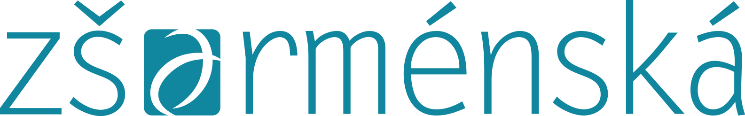 V Brně dne 12.4.2022